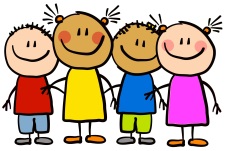 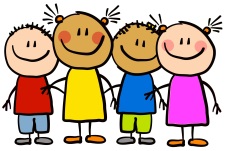 This WeekThis week we have had a lovely week taking part in ‘Arts Week’.  We have based our art work on the story ‘The Foggy Foggy Forest’ We have used collage materials to create some of the characters from the story including the unicorn and the ogre.  We have also used dolly pegs to make fairies and used clay to create toadstools.  Attendance: class 1 – 99.5% and class 2 – 99.5%This WeekThis week we have had a lovely week taking part in ‘Arts Week’.  We have based our art work on the story ‘The Foggy Foggy Forest’ We have used collage materials to create some of the characters from the story including the unicorn and the ogre.  We have also used dolly pegs to make fairies and used clay to create toadstools.  Attendance: class 1 – 99.5% and class 2 – 99.5%Next weekWe will be continuing learning in our phonics groups and learn new sounds by hearing, saying, reading and writing them.  Your child may be in a different phonics group to this half-term due to phonics assessments which were completed at the end of Autumn 1.We will be continuing an ‘Arts Week’ where we will be participating in lots of different arts and crafts all based on the story ‘The Foggy Foggy Forest’Stars of the weekReader of the week: class 1 – and class 2 –Writer of the week: class 1 – and class 2 – Mathematician of the week: class 1 – and class 2 – Well done boys and girls.  Miss Brook, Miss Brown, Mrs Barker and Miss Darbyshire are really proud of you!HomeworkEach Friday, homework will be handed out to your child. This homework should be completed and returned to your child’s class teacher by the date stated on the sheet. Homework can be returned by uploading photographs to Tapestry or a physical copy can be handed in too.HomeworkEach Friday, homework will be handed out to your child. This homework should be completed and returned to your child’s class teacher by the date stated on the sheet. Homework can be returned by uploading photographs to Tapestry or a physical copy can be handed in too.RemindersPlease ensure your child has their indoor and outdoor PE kit in school.  We are beginning to start PE lessons, practising getting changed.Parent’s evening – Monday 6th November 2023 3:30-6:00pm (please see your allocated time – if you are unsure, please ask your child’s class teacher)If you are able to volunteer for the library trip on Wednesday 29th November 2023 – please let your child’s class teacher know.  Thank you.RemindersPlease ensure your child has their indoor and outdoor PE kit in school.  We are beginning to start PE lessons, practising getting changed.Parent’s evening – Monday 6th November 2023 3:30-6:00pm (please see your allocated time – if you are unsure, please ask your child’s class teacher)If you are able to volunteer for the library trip on Wednesday 29th November 2023 – please let your child’s class teacher know.  Thank you.